PENERAPAN MODEL COOPERATIVE LEARNING TIPE STUDENT TEAMS ACHIEVEMENT DIVISION (STAD) UNTUK MENINGKATKAN HASIL BELAJAR DALAM PEMBELAJARAN IPS PADA MATERI MASALAH SOSIAL(Penelitian Tindakan Kelas di Kelas IV SDN Sukarame Kecamatan Pacet Kabupaten Bandung Tahun Ajaran 2015/2016)SkripsiDisusun untuk Memenuhi Salah Satu Syarat Memperoleh Gelar Sarjana Pendidikan Program Studi PGSD FKIP UNPAS Bandung Tahun Akademik 2015/2016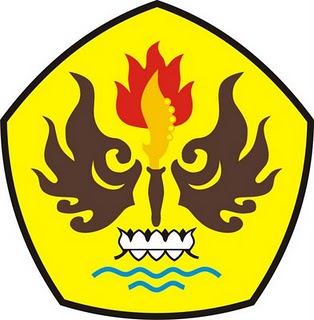 olehINTAN PRATIWI12500194PROGRAM STUDI PENDIDIKAN GURU SEKOLAH DASARFAKULTAS KEGURUAN DAN ILMU PENDIDIKANUNIVERSITAS PASUNDANBANDUNG2016